Nicolaus Copernicus Scavenger Hunt – World Book Kids 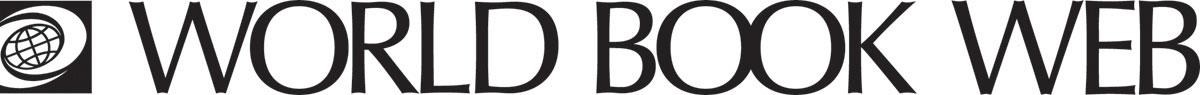 Learn more about the famous Polish astronomer, Nicolaus Copernicus on the World Book Web.  Find It! 1. When was Nicolaus Copernicus born?________________________________________________________________ 2. Why did he become famous? ________________________________________________________________ ________________________________________________________________3. What had Ptolemy said about the Earth? ________________________________________________________________ 4. What is the name of the book Copernicus explained his ideas in? ________________________________________________________________Learn more:Who was the ancient Greek astronomer, Ptolemy and what was his theory? Learn more here: http://www.worldbookonline.com/kids/home#article/ar834116 What is the solar system and how do the planets orbit the sun? Learn more here: http://www.worldbookonline.com/kids/home#article/ar831332 What role does the sun play in the solar system?Learn more here: http://www.worldbookonline.com/kids/home#article/ar831399 Answer Key: Nicolaus Copernicus was born in 1473 in Poland.Copernicus explained that the Earth is a spinning planet that travels around the sun.Ptolemy said that the Earth did not move. He said the sun, planets, and stars moved around the Earth. ‘On the Revolutions of the Heavenly Spheres’. 